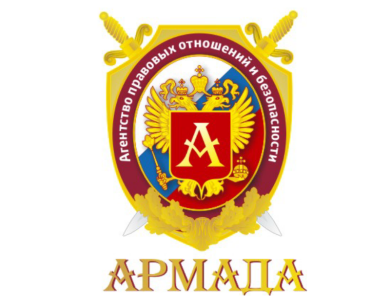 РОССИЙСКАЯ ФЕДЕРАЦИЯТюменская областьг. Тюмень, ул. Малыгина д. 75 офис 507 Тел/факс (3452) 737-002, 542-139Сайт WWW.ARMADA-FRONT.FIS.RU_______________________________________________________________ АГЕНТСТВО ПРАВОВОЙ ЗАЩИТЫ  И БЕЗОПАСНОСТИ«АРМАДА»Сотрудники АГЕНТСТВА ПРАВОВОЙ ЗАЩИТЫ И БЕЗОПАСНОСТИ "АРМАДА" являются профессиональными работниками следственно - оперативной деятельности, а также системы службы безопасности и обеспечения охраны населения. Многолетний профессиональный опыт, как в органах следствия, так и в оперативных службах, эффективно применяется в действиях специалистов по безопасности, юристов, частных детективов, коллекторов, телохранителей, адвокатов.АГЕНТСТВО ПРАВОВОЙ ЗАЩИТЫ И БЕЗОПАСНОСТИ "АРМАДА" предлагает услуги специалистов по экономической безопасности, адвокатов, юристов, коллекторов, а так же детективов по сыску и сбору интересующей Вас информации в г. Тюмени, Тюменской области и других регионах Российской Федерации.Услуги Агентство правовых отношений и безопасности «АРМАДА» специализируется на: Предоставлении услуг частного детектива 1. Мы вышли на рынок детективных услуг в России, с целью обеспечения наших клиентов самой полной и достоверной информацией, обеспечения информационной безопасности наших клиентов, а так же внесения своего вклада в становление и развитие цивилизованного частного сыска в России. 2. В основе детективной службы стоит команда профессионалов сыскного дела, имеющих большой опыт работы на оперативных и руководящих должностях подразделений Криминальной милиции МВД России. Все сотрудники нашей детективной службы имеют высшее юридическое образование и личные лицензии на частную детективную деятельность. Руководитель службы имеет многолетний  опыт работы в оперативных подразделениях криминальной милиции системы МВД РФ. Профессионализм наших сотрудников позволяет нам выполнять работу любой сложности на высоком уровне, как для частных лиц, небольших компаний, так и для крупных корпоративных клиентов. Основными отличительными чертами нашей детективной службы являются, исключительно индивидуальный подход к каждому клиенту, комплексность подхода к решению поставленных задач. Мы предлагаем весь спектр услуг, оказываемых в целях сыска в соответствии с Законом РФ «О частной детективной и охранной деятельности в Российской Федерации» № 2487-1 от 11.03.92 г., а так же полный комплекс охранных и юридических услуг от наших партнеров.3. Основной вид деятельности:-Розыск физических и юр.лиц;-Розыск утраченного имущества;-Установление фактов и доказательств по гражданским и уголовным делам;-Розыск мошенников и истребование долговых обязательств;-Проверка сотрудников и контрагентов на благонадежность;-Обеспечение безопасности бизнеса;- Скрытое наблюдение;-Аналитическая разведка;- Аудио-видео контроль;- Прослушивание телефонных переговоров*;-Перехват СМС сообщений*;-Определение координат звонящего по GPRS*ОТДЕЛЬНО:Для юридических лиц:
проверка персонала и контрагентов (кадровая проверка)
проверка партнеров и службы безопасности
розыск должников, мошенников
контр-наблюдение
конкурентная бизнес разведка
проверка помещений (на наличие прослушивающих устройств)
возврат коммерческих долгов
выявление хищений и воровства на производстве
сопровождение сделки
обеспечение безопасности бизнеса
[/i]
Для физических лиц:
проверка истории недвижимости
проверка автотранспорта; (история регистрации, нарушения, ДТП, на наличие прослушивающих устройств)
проверка автотранспорта на угон
поиск похищенного имущества


Для физ. и юр. лиц:
сбор информации о гр. Российской Федерации; (поиск адреса, телефона, место жительства)
проверка трудовой деятельности; (установка по месту работы)
проверка информации; (адреса, моб. телефон, место работы)
установка скрытого видео-наблюдения
установка IP абонента (выявление реального места нахождения)

Для семьи:
проверка образа жизни несовершеннолетних детей
выявление супружеской неверности; (предоставление фото-видео материалов)
решение семейных проблем
помощь родителям с детьми; (уход из дома, правонарушения, наркомания)

Уголовные и гражданские дела:
содействие адвокатам
сбор сведений для уголовных и гражданских дел
проверка алиби

Прочие услуги
Многие проблемы индивидуальны, поэтому просто позвоните или напишите в лс и мы договоримся о консультации по решению вашего вопроса.  

4. Принципы детективной службы;Свою деятельность мы основываем на принципах: ЗАКОННОСТИ, что понимаем как неукоснительное следование нормам действующего законодательства; ОПЕРАТИВНОСТИ - выполнение поставленных задач точно и в срок; КОНФИДЕНЦИАЛЬНОСТИ – информация о факте и целях сотрудничества не подлежит огласке. ДОСТОВЕРНОСТИ – мы гарантируем точность предоставляемой информации, так как используем в своей работе ИСКЛЮЧИТЕЛЬНО ОФИЦИАЛЬНЫЕ ИСТОЧНИКИ! ПРОФЕССИОНАЛИЗМА – все сотрудники агентства имеют высшее юридическое образование, стаж работы в оперативном аппарате МВД РФ не менее 3-х лет, личные лицензии на частную детективную деятельность.Часто услуги детектива требуются для розыска людей. В России тысячи людей уходят из дома и не возвращаются – кто по своей воле, кто в силу невозможных противлению обстоятельств. Розыск людей - сложная работа, требующая терпения, умений и профессиональных навыков. Если Вы заинтересованы в розыске людей – близких, родных, друзей, «партнеров» по бизнесу – ждем Вас в нашем Агентстве.предоставлении услуг адвоката по уголовным делам1. в сфере экономики;2. преступлений против личности;3. преступления против военной службы;4. преступлений против собственности;5. преступления связанные с незаконным оборотом наркотиков;Любой сложности и на любой стадии процесса (дознание, предварительное следствие, суд, кассационная инстанция, надзорная, апелляционная).предоставлении услуг юриста1. Консультационная помощь в оформлении долговых обязательств. 2. Анализ предоставленных документов и материалов, составление исковых заявлений в суды общей юрисдикции и Арбитражные суды.3. Претензионная работа с должником по взысканию задолженности. 4. Представительство интересов Заказчика на всех стадиях судебного производства  в суде общей юрисдикции и Арбитражном суде (представительство, участие в судебных  заседаниях, переписка с ответчиком, составление и подача ходатайств, заявлений и жалоб по делу).5. Сопровождение и консультации клиента в процессе исполнительного производства.6. Сопровождение и консультации при подаче заявлений и жалоб в правоохранительные органы для уголовного преследования должника.7. Представительство интересов  Кредитора  при проведении процедуры банкротства должника. Проведение процедур банкротства, ликвидации и реорганизации юридических лиц.8. Консультации и судебная защита в спорах по недвижимости.9. Консультации и судебная защита в корпоративных спорах.10. Анализ и юридическое сопровождение инвестиционных проектов.11. Защита от противоправных действий гос. органов.12. Защита от недружественных поглощений(рейдеров).13. Консультации и представительство интересов Заказчика в судебных разбирательствах по наследственным спорам.14. Консультации и судебная защита интересов Заказчика по жилищным спорам.Предоставление охранных услугОхранные услуги предоставляются Агентством на договорной основе, в каждом случае индивидуально. Основная цена 80 руб/час. Или 45000 за объект. Подробнее по телефону. Порядок предоставления услуг1.Регистрация обращения в АГЕНТСТВОВключает:предоставление паспорта, другого документа удостоверяющего личностьРегистрация со слов Клиента – только при консультациях.Заключение договоров через доверенных лиц, как дополнительная гарантия конфиденциальности обращения в Агентство. 2.Преддоговорное собеседование (консультация)3.Составление Договора и предварительного Плана мероприятий4.Заключение Договора5.Оплата работ в процессе работы по Договору6.Сдача работ по Договору7.Подготовка материала к передаче Клиенту или уничтожению визбыточной его части.Порядок оплаты1. Через наличный расчет2. Через безналичный расчет3. Через другие платежные системы (Яндекс Деньги, терминалы и т. п.)Приглашаем предприятия к совместному сотрудничеству на абонентской основе.Одним из приоритетных направлений деятельности АГЕНТСТВА является абонентское обслуживание юридических лиц, представляющее собой комплексное юридическое сопровождение деятельности предприятия по всем правовым вопросам, возникающим в процессе предпринимательской деятельности и услуги частного детектива.Абонентское юридическое обслуживание – выход для тех, у кого в штате нет юридической службы, службы безопасности или же имеющиеся перегружены работой.Абонентское юридическое обслуживание – выгодно и удобно, потому что: на Вас работает целая команда высококвалифицированных специалистов, и все это - за зарплату одного сотрудника!-мы сможем ответить на любой Ваш вопрос;-мы не уходим в отпуск, не увольняемся с работы в самое неподходящее время и не болеем;-мы гарантируем полную конфиденциальность и несем полную ответственность за свои действия.Для юридических лиц АГЕНТСТВО ПРАВОВОЙ ЗАЩИТЫ И БЕЗОПАСНОСТИ «АРМАДА» предлагает несколько вариантов совместного сотрудничества на абонентской основе. С этой целью разработаны ряд пакетов абонентского обслуживания которые предложены Вашему вниманию на нашем сайте.Профессионализм и опыт наших сотрудников позволят Вам чувствовать себя защищенными от любых проблем в сфере права и безопасности. С нами надежно!Пакет услуг №1 Включает в себя:- Консультация юриста АГЕНСТВА по правовым вопросам,- составление отдельно взятых юридических документов (составление ходатайств, исковых заявлений, договоров по различным направлениям деятельности),- представление интересов в суде (всех инстанций)- Консультация частного детектива АГЕНСТВА по вопросам организации и оптимизации розыска и расследований.- Разработка частным детективом АГЕНСТВА предварительного плана мероприятий,- Проверка сотрудников на благонадежность: Включает в себя проверку предъявленных автобиографических данных (подлинность диплома, регистрации по м.ж.,  наличие домашнего тел., бытовая характеристика по м.ж., характеристика с прежних мест работы, наличие судимости, иные компр.материалы)- решение проблемных вопросов законным способом, согласно действующего законодательства РФ.Стоимость пакета:Для организаций с количеством сотрудников не превышающее 30 человек.  - 10000 рублей. Свыше 30 человек, расчет производится по сумме 1000 рублей за одного сотрудника. (цена фиксированная, дальнейшие услуги АГЕНТСТВА оплачиваются согласно утвержденного прайс-листа).Пакет услуг №2Включает в себя:- Консультация юриста АГЕНСТВА по правовым вопросам,- составление отдельно взятых юридических документов (составление ходатайств, исковых заявлений, договоров по различным направлениям деятельности),- представление интересов в суде (всех инстанций)- Консультация частного детектива АГЕНСТВА по вопросам организации и оптимизации розыска и расследований.- Разработка частным детективом АГЕНСТВА предварительного плана мероприятий,- Проверка сотрудников на благонадежность: Включает в себя проверку предъявленных автобиографических данных (подлинность диплома, регистрации по м.ж.,  наличие домашнего тел., бытовая характеристика по м.ж., характеристика с прежних мест работы, наличие судимости, иные компр.материалы)-Сбор информации о юридическом лице по Тюменскому региону1Информация о регистрации юридического лица (филиалов)2. Установление фактического нахождения юр.лица 3.информация о регистрации руководителей, и отдельных сотрудников юр.лица4. контакты, реквизиты.-Организация и проведение независимых служебных расследований на предприятии (фирме)Установление свидетелей и очевидцев, опрос лиц-участников инцидента, составление независимого заключения служебного расследования. (цена договорная, в зависимости от объема работы и обстоятельств дела).С применением детектора лжи +2000 за каждый сеанс- решение проблемных вопросов законным способом, согласно действующего законодательства РФ.Стоимость пакета:Для организаций с количеством сотрудников не превышающее 30 человек.  - 20000 рублей. Свыше 30 человек, расчет производится по сумме 1000 рублей за одного сотрудника. (цена фиксированная, дальнейшие услуги АГЕНТСТВА оплачиваются согласно утвержденного прайс-листа).Пакет услуг №3Включает в себя все виды услуг предоставляемых АГЕНТСТВОМ, согласно утвержденного прайс-листа.  Стоимость пакета:Для организаций с количеством сотрудников не превышающее 30 человек.  - 50000 рублей. Свыше 30 человек, расчет производится по сумме 1000 рублей за одного сотрудника. (цена фиксированная, дальнейшие услуги АГЕНТСТВА оплачиваются согласно утвержденного прайс-листа).ПРАЙС-ЛИСТУСЛУГИ ЧАСТНОГО ДЕТЕКТИВАУСЛУГИ  АДВОКАТАУСЛУГИ   ЮРИСТА     Все суммы указаны в рублях. В стоимость не входят официальные расходы (государственная пошлина, нотариальные расходы).УСЛУГИ ЮРИСТА ПО ЗАЩИТЕ ПРАВ АВТОВЛАДЕЛЬЦЕВВНИМАНИЕ!!! Оплаченная Вами стоимость УСЛУГ ЮРИСТА включается в исковое заявление, что позволит Вам вернуть денежные средства затраченные на оплату работы юриста.Консультация частного детектива АГЕНСТВА по вопросам организации и оптимизации розыска и расследований.500 руб.	Разработка частным детективом АГЕНСТВА предварительного плана мероприятий 500 руб.Сбор информации о физическом лице по Тюменскому  региону1.Регистрация лица по месту жительства (паспортные данные)-1000 2. О наличии автотранспорта – 10003. Сбор информации по месту фактического проживания – 20004.Проверка о передвижении по ж/д и авиа путям. 20005. проверка на судимость -10006. Определение номера домашнего телефона – 2500(сот. 3000)  Предоставление аналогичной информации о физ. лице по другим регионам России по договорной цене, в зависимости от удаленности объекта.Сбор информации о юридическом лице по Тюменскому региону 1Информация о регистрации юридического лица (филиалов) – 25002. Установление фактического нахождения юр.лица – 30003.информация о регистрации руководителей, и отдельных сотрудников юр.лица (договорная, в зависимости от объема работы)Проверка сотрудников на благонадежность (в том числе с использованием детектора лжи)Включает в себя проверку предъявленных автобиографических данных (подлинность диплома, регистрации по м.ж.,  наличие домашнего тел., бытовая характеристика по м.ж., характеристика с прежних мест работы, наличие судимости, иные компр.материалы) – 3000- С использованием детектора лжи +5000 Организация и проведение независимых служебных расследований на предприятии (фирме)Установление свидетелей и очевидцев, опрос лиц-участников инцидента, составление независимого заключения служебного расследования. (цена договорная, в зависимости от объема работы и обстоятельств дела).С применением детектора лжи +5000 за каждый сеансВозможно представление интересов компании в правоохранительным органах, на основании проведенного независимого расследования. С предоставлением соответствующих материалов.Работа частного детектива, связанная снаблюдением и использованием фото-видеосъемки1000 / час наблюдения15000/суткиПри заказе свыше 3-х суток скидка 20 % Розыск должника, скрывшегося от кредитораОт 20 000 руб.Участие частного детектива в расследовании по гражданским и уголовным делам.Договорная, в зависимости от объема работы.Активное участие частного детектива в суде увеличивает стоимость заказа на 25 %Техническая проверка помещений на наличие подслушивающих устройствДо 20 кв.м – 500 за 1 кв. мОт 20 кв.м – 300 за 1 кв.м  Поиск лиц, без вести пропавшихот 20000  по Тюмениот 40000 по другим регионам РоссииПроведение розыскных мероприятий за границей РФ обсуждается индивидуальноРозыск похищенного имущества: 20% от найденногоПредоплата 5% от суммы ущерба.Установление данных владельца автотранспорта по гос.номеру2000 руб.Мероприятия с применением аудио-видео записи10000 суткиРешение конфликтных ситуаций, связанных с физ.защитой клиента (с использованием спец.техники)От 50.000 Цена договорная, в зависимости от объема работы и риска для жизни.Возврат долгов законным способом20% от суммы долга,+ расходы по оформлению документовРабота с использованием Полиграфа (детектора лжи)5000 руб.один сеансНаименование услуги / проводимые мероприятия	Стоимость (рублей)ПримечаниеКонсультация адвоката АГЕНСТВА по уголовному делу500 руб.Ознакомление с материалами уголовного дела5000 руб.Защита интересов в  органах дознания, по уголовным, административным деламОт 5000 руб.Цена не фиксированная, зависит от сложности и объема работы.Защита интересов на предварительном следствии по уголовным деламОт 10000 руб.Цена не фиксированная, зависит от сложности и объема работы.Представление интересов потерпевшего, свидетеля  на предварительном следствии и в судеЦена договорнаяСоставление апеляционной жалобы по административным делам От 1000 руб.Цена не фиксированная, зависит от сложности и объема работы.Составление кассационной жалобы по уголовным От 5000 руб.Цена не фиксированная, зависит от сложности и объема работы.Минимальная ставка1. Арбитражные спорыКонсультация500 (час)Составление искового заявленияот 3000 руб.Ведение арбитражных делот 10 000 руб.По соглашению устанавливается «гонорар успеха» -  в процентном соотношении от суммы искадо 10 %2. Представительство по гражданским деламСоставление искового заявленияот 1000 руб.Ведение гражданского делаот 10 000 (или 10% от суммы иска)По соглашению устанавливается «гонорар успеха» -  в процентном соотношении от суммы искадо 10 %3. Подготовка рекомендаций, заключений, аналитических материалов, письменных консультаций по правовым вопросам, экспертиза документов.от 1500 руб.12. Составление договоров купли-продажи недвижимого имущества, мены, дарения.от 1000 руб.Предоставление консультаций по вопросам, связанным с ДТП. Консультации по установлению виновника, определению обстоятельств, рекомендации по проведению экспертиз и пр. Анализ материалов дела.	БЕСПЛАТНО в полном объеме без ограничения по времени и количеству посещенийБЕСПЛАТНО-Обжалование постановления по делу об АП в случае, если Вас признали виновным. Подготовка жалобы на постановление.-Обжалование оставленного в силе постановления в суде. Подготовка жалобы на вступившее\не вступившее в законную силу постановление.2000 рубОбжалование постановления по делу об АП в случае, если Вас признали виновным. Досудебное урегулирование. Полное представление Ваших интересов в ГИБДД, прокуратуре, участие в проведении экспертиз и пр.	8000 рубОбжалование постановления по делу об АП в случае, если Вас признали виновным. Досудебное и/или судебное урегулирование. Полное представление Ваших интересов в ГИБДД, прокуратуре, суде первой и последующих инстанций, участие в проведении экспертиз и пр без ограничения в количестве заседаний и посещений!!!	10000 руб.Подготовка отдельных документов:- Отзыв на исковое заявление- апелляционная жалоба- кассационная жалоба1500 руб.- надзорная жалоба	3000 руб.Управление в состоянии алкогольного опьянения ст.12.8.ч.1 КоАП РФПередача управления лицу в состоянии алкогольного опьянения ч.2 ст.12.8Отказ от прохождения медицинского освидетельствования ст. 12.26 КоАП РФКонсультация  и анализ документов бесплатноПодготовка комплекта документов (ходатайство о переносе слушания по делу, ходатайство о проведении служебного расследования, ходатайство о назначении экспертизы, заявление в конфликтную комиссию и Минздравсоцразвития, объяснение лица по делу, жалоба на постановление, надзорная жалоба, заявление в прокуратуру, все иные жалобы, заявления и прочие документы которые необходимы для выигрыша конкретного дела включая оформление показаний свидетелей, заявления в ГАИ, УСБ, прокуратуру о неправомерных действиях ИДПС и пр.)	9500 руб.В стоимость входит полное сопровождение дела в суде, с участием юриста агентства.Выезд на полосу встречного движения ст.12.15.ч.4, Консультация  и анализ документов бесплатносоставление документов, полный пакет (ходатайство о переносе слушания по делу, ходатайство о проведении служебного расследования, ходатайство о назначении экспертизы, объяснение лица по делу, жалоба на постановление, надзорная жалоба, различные запросы в Автодор и пр., оформление схем, фотографий, показаний свидетелей, заявления в ГАИ, УСБ, прокуратуру о неправомерных действиях ИДПС и пр. )	8500В стоимость входит полное сопровождение дела в суде, с участием юриста агентстваПревышение скорости более чем на 60 км\ч (12.9.4), Консультация  и анализ документов бесплатносоставление документов, полный пакет (ходатайство о переносе слушания по делу, ходатайство о проведении служебного расследования, ходатайство о назначении экспертизы, объяснение лица по делу, жалоба на постановление, надзорная жалоба, различные запросы в Автодор и пр., оформление схем, фотографий, показаний свидетелей, заявления в ГАИ, УСБ, прокуратуру о неправомерных действиях ИДПС и пр. )	7000В стоимость входит полное сопровождение дела в суде, с участием юриста агентства